JET2023　JET Nursingハンズオン　事前参加申込書5月28日（日）10：30-12：00　「JET Nursing　血流評価をフットケアに活かす　Perfusion evaluation “Hands on”」実際にケアの現場で使用できる血流評価をハンズオンで学習しましょう！（ABI・SPP・ドップラーを体験いただけます。）下記についてお答えください。◎フットケア	ご 経 験	　     経験年数		有・無		（　　　）年◎その他ご希望があれば記載ください。下記の空欄にご記入をお願いいたします。	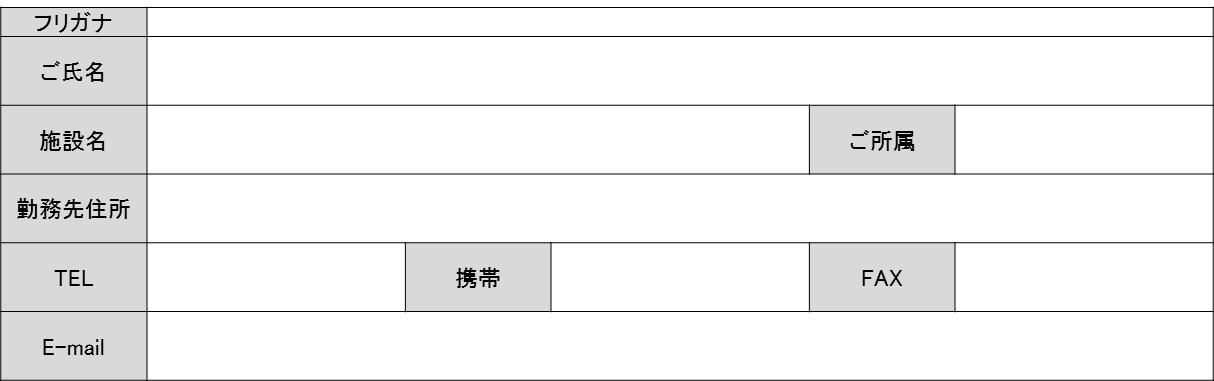 ご記入日　　　　　　年　　月　　日※今後、同企画がある際に連絡を希望される場合は右欄にチェックをお願いいたします。　登録希望（　　　）※本個人情報につきましては、会場準備、及び本会の質向上を目的として使用し、それ以外の目的には使用いたしません。※募集枠を超える申し込みがあった場合は調整をお願いすることもございますので、予めご了承ください。返信 Mail : jet2023@congre.co.jp